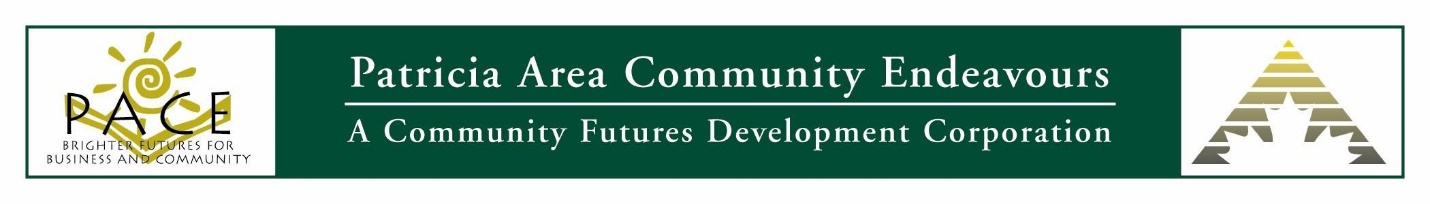 PACE RRRF LOAN APPLICATIONDate:Name of Applicant(s)Signature of Applicant(s) 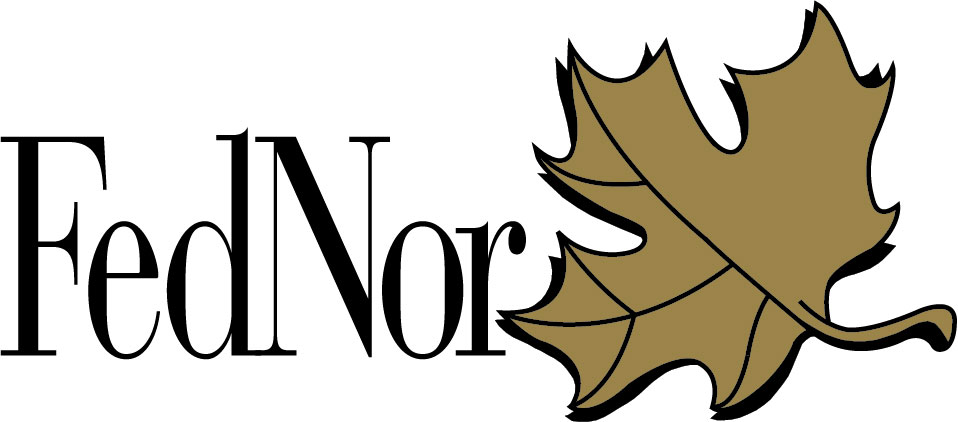 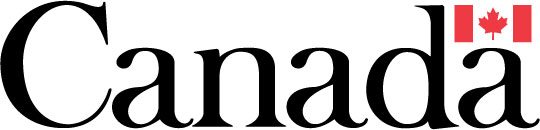 Applicant Name(s)Applicant Name(s)Social Insurance Number(s)Social Insurance Number(s)Please attach a photo or copy of the applicant’s driver’s license for identification verificationPlease attach a photo or copy of the applicant’s driver’s license for identification verificationPlease attach a photo or copy of the applicant’s driver’s license for identification verificationPlease attach a photo or copy of the applicant’s driver’s license for identification verificationPlease attach a photo or copy of the applicant’s driver’s license for identification verificationPlease attach a photo or copy of the applicant’s driver’s license for identification verificationPlease attach a photo or copy of the applicant’s driver’s license for identification verificationPlease attach a photo or copy of the applicant’s driver’s license for identification verificationBUSINESS INFORMATIONBUSINESS INFORMATIONBUSINESS INFORMATIONBUSINESS INFORMATIONBUSINESS INFORMATIONBUSINESS INFORMATIONBUSINESS INFORMATIONBUSINESS INFORMATIONBusiness Name/Business Number:Business Name/Business Number:Date of Business Registration:Date of Business Registration:Business Type (Sole Proprietor, Partnership, Corp.):Business Type (Sole Proprietor, Partnership, Corp.):Phone #:Phone #:Business Address:Business Address:Email Address:Email Address:Number of Employees:Number of Employees:BUSINESS CLASSIFICATIONBUSINESS CLASSIFICATIONBUSINESS CLASSIFICATIONBUSINESS CLASSIFICATIONBUSINESS CLASSIFICATIONBUSINESS CLASSIFICATIONBUSINESS CLASSIFICATIONBUSINESS CLASSIFICATIONRetailRetailWholesale DistributionWholesale DistributionWholesale DistributionWholesale DistributionManufacturingManufacturingOther:Other:Other:Other:ServiceServiceTourism (incl. food & beverage, accommodation, travel services, recreation & entertainment, and transportation)Tourism (incl. food & beverage, accommodation, travel services, recreation & entertainment, and transportation)Tourism (incl. food & beverage, accommodation, travel services, recreation & entertainment, and transportation)Tourism (incl. food & beverage, accommodation, travel services, recreation & entertainment, and transportation)ConstructionConstructionTourism (incl. food & beverage, accommodation, travel services, recreation & entertainment, and transportation)Tourism (incl. food & beverage, accommodation, travel services, recreation & entertainment, and transportation)Tourism (incl. food & beverage, accommodation, travel services, recreation & entertainment, and transportation)Tourism (incl. food & beverage, accommodation, travel services, recreation & entertainment, and transportation)HISTORICAL CASH FLOWS HISTORICAL CASH FLOWS HISTORICAL CASH FLOWS HISTORICAL CASH FLOWS HISTORICAL CASH FLOWS HISTORICAL CASH FLOWS HISTORICAL CASH FLOWS HISTORICAL CASH FLOWS Please attach your 2019 financial statements or balance sheet and income statementPlease attach your 2019 financial statements or balance sheet and income statementPlease attach your 2019 financial statements or balance sheet and income statementPlease attach your 2019 financial statements or balance sheet and income statementPlease attach your 2019 financial statements or balance sheet and income statementPlease attach your 2019 financial statements or balance sheet and income statementPlease attach your 2019 financial statements or balance sheet and income statementPlease attach your 2019 financial statements or balance sheet and income statementLOAN AMOUNT REQUESTEDYour business can only receive up to $60,000 TOTAL through this program, this includes any funds you received previously.Funding is based on what your business needs to cover non-deferrable expenses. LOAN AMOUNT REQUESTEDYour business can only receive up to $60,000 TOTAL through this program, this includes any funds you received previously.Funding is based on what your business needs to cover non-deferrable expenses. LOAN AMOUNT REQUESTEDYour business can only receive up to $60,000 TOTAL through this program, this includes any funds you received previously.Funding is based on what your business needs to cover non-deferrable expenses. LOAN AMOUNT REQUESTEDYour business can only receive up to $60,000 TOTAL through this program, this includes any funds you received previously.Funding is based on what your business needs to cover non-deferrable expenses. LOAN AMOUNT REQUESTEDYour business can only receive up to $60,000 TOTAL through this program, this includes any funds you received previously.Funding is based on what your business needs to cover non-deferrable expenses. LOAN AMOUNT REQUESTEDYour business can only receive up to $60,000 TOTAL through this program, this includes any funds you received previously.Funding is based on what your business needs to cover non-deferrable expenses. LOAN AMOUNT REQUESTEDYour business can only receive up to $60,000 TOTAL through this program, this includes any funds you received previously.Funding is based on what your business needs to cover non-deferrable expenses. LOAN AMOUNT REQUESTEDYour business can only receive up to $60,000 TOTAL through this program, this includes any funds you received previously.Funding is based on what your business needs to cover non-deferrable expenses. REVENUETotal below the actual revenue your business received from March 15, 2020 to March 31, 2021. Include funds received from other COVID-19 relief programs. Summarize the sale of your goods or services in the “self generated” line. Please note to be eligible for a RRRF loan, you need to have applied or attempted to apply to other COVID-19 programs first.REVENUETotal below the actual revenue your business received from March 15, 2020 to March 31, 2021. Include funds received from other COVID-19 relief programs. Summarize the sale of your goods or services in the “self generated” line. Please note to be eligible for a RRRF loan, you need to have applied or attempted to apply to other COVID-19 programs first.REVENUETotal below the actual revenue your business received from March 15, 2020 to March 31, 2021. Include funds received from other COVID-19 relief programs. Summarize the sale of your goods or services in the “self generated” line. Please note to be eligible for a RRRF loan, you need to have applied or attempted to apply to other COVID-19 programs first.REVENUETotal below the actual revenue your business received from March 15, 2020 to March 31, 2021. Include funds received from other COVID-19 relief programs. Summarize the sale of your goods or services in the “self generated” line. Please note to be eligible for a RRRF loan, you need to have applied or attempted to apply to other COVID-19 programs first.REVENUETotal below the actual revenue your business received from March 15, 2020 to March 31, 2021. Include funds received from other COVID-19 relief programs. Summarize the sale of your goods or services in the “self generated” line. Please note to be eligible for a RRRF loan, you need to have applied or attempted to apply to other COVID-19 programs first.REVENUETotal below the actual revenue your business received from March 15, 2020 to March 31, 2021. Include funds received from other COVID-19 relief programs. Summarize the sale of your goods or services in the “self generated” line. Please note to be eligible for a RRRF loan, you need to have applied or attempted to apply to other COVID-19 programs first.REVENUETotal below the actual revenue your business received from March 15, 2020 to March 31, 2021. Include funds received from other COVID-19 relief programs. Summarize the sale of your goods or services in the “self generated” line. Please note to be eligible for a RRRF loan, you need to have applied or attempted to apply to other COVID-19 programs first.REVENUETotal below the actual revenue your business received from March 15, 2020 to March 31, 2021. Include funds received from other COVID-19 relief programs. Summarize the sale of your goods or services in the “self generated” line. Please note to be eligible for a RRRF loan, you need to have applied or attempted to apply to other COVID-19 programs first.SourcesSourcesSourcesSourcesSourcesSourcesTotal AmountApplication status (Accepted, Rejected, or Ineligible)Self-generated RevenueSelf-generated RevenueSelf-generated RevenueSelf-generated RevenueSelf-generated RevenueSelf-generated RevenueCanada Emergency Business Account (CEBA)(including $20,000 top up)Canada Emergency Business Account (CEBA)(including $20,000 top up)Canada Emergency Business Account (CEBA)(including $20,000 top up)Canada Emergency Business Account (CEBA)(including $20,000 top up)Canada Emergency Business Account (CEBA)(including $20,000 top up)Canada Emergency Business Account (CEBA)(including $20,000 top up)Canada Emergency Wage Subsidy (CEWS)Canada Emergency Wage Subsidy (CEWS)Canada Emergency Wage Subsidy (CEWS)Canada Emergency Wage Subsidy (CEWS)Canada Emergency Wage Subsidy (CEWS)Canada Emergency Wage Subsidy (CEWS)Business Credit Availability Program (BCAP)Business Credit Availability Program (BCAP)Business Credit Availability Program (BCAP)Business Credit Availability Program (BCAP)Business Credit Availability Program (BCAP)Business Credit Availability Program (BCAP)Canada Emergency Commercial Rent Assistance (CECRA)Canada Emergency Commercial Rent Assistance (CECRA)Canada Emergency Commercial Rent Assistance (CECRA)Canada Emergency Commercial Rent Assistance (CECRA)Canada Emergency Commercial Rent Assistance (CECRA)Canada Emergency Commercial Rent Assistance (CECRA)Service Canada Work-Sharing ProgramService Canada Work-Sharing ProgramService Canada Work-Sharing ProgramService Canada Work-Sharing ProgramService Canada Work-Sharing ProgramService Canada Work-Sharing ProgramBDC Co-Lending Program for SMEsBDC Co-Lending Program for SMEsBDC Co-Lending Program for SMEsBDC Co-Lending Program for SMEsBDC Co-Lending Program for SMEsBDC Co-Lending Program for SMEsOther federal or provincial programs:Other federal or provincial programs:Other federal or provincial programs:Other federal or provincial programs:Other federal or provincial programs:Other federal or provincial programs:TOTAL REVENUETOTAL REVENUETOTAL REVENUETOTAL REVENUETOTAL REVENUETOTAL REVENUETOTAL REVENUEEXPENSESThe RRRF can only be used for working capital (i.e. wages, rent, utilities, taxes, etc.) and expenses that cannot be deferred. In the left-hand column below list your total expenses from March 15, 2020 to March 31, 2021. If you need more than $60,000, PACE has additional loan products with different terms that could cover the excess, please contact PACE to discuss your options (noreenc@pace-cf.on.ca).EXPENSESThe RRRF can only be used for working capital (i.e. wages, rent, utilities, taxes, etc.) and expenses that cannot be deferred. In the left-hand column below list your total expenses from March 15, 2020 to March 31, 2021. If you need more than $60,000, PACE has additional loan products with different terms that could cover the excess, please contact PACE to discuss your options (noreenc@pace-cf.on.ca).EXPENSESThe RRRF can only be used for working capital (i.e. wages, rent, utilities, taxes, etc.) and expenses that cannot be deferred. In the left-hand column below list your total expenses from March 15, 2020 to March 31, 2021. If you need more than $60,000, PACE has additional loan products with different terms that could cover the excess, please contact PACE to discuss your options (noreenc@pace-cf.on.ca).EXPENSESThe RRRF can only be used for working capital (i.e. wages, rent, utilities, taxes, etc.) and expenses that cannot be deferred. In the left-hand column below list your total expenses from March 15, 2020 to March 31, 2021. If you need more than $60,000, PACE has additional loan products with different terms that could cover the excess, please contact PACE to discuss your options (noreenc@pace-cf.on.ca).EXPENSESThe RRRF can only be used for working capital (i.e. wages, rent, utilities, taxes, etc.) and expenses that cannot be deferred. In the left-hand column below list your total expenses from March 15, 2020 to March 31, 2021. If you need more than $60,000, PACE has additional loan products with different terms that could cover the excess, please contact PACE to discuss your options (noreenc@pace-cf.on.ca).EXPENSESThe RRRF can only be used for working capital (i.e. wages, rent, utilities, taxes, etc.) and expenses that cannot be deferred. In the left-hand column below list your total expenses from March 15, 2020 to March 31, 2021. If you need more than $60,000, PACE has additional loan products with different terms that could cover the excess, please contact PACE to discuss your options (noreenc@pace-cf.on.ca).EXPENSESThe RRRF can only be used for working capital (i.e. wages, rent, utilities, taxes, etc.) and expenses that cannot be deferred. In the left-hand column below list your total expenses from March 15, 2020 to March 31, 2021. If you need more than $60,000, PACE has additional loan products with different terms that could cover the excess, please contact PACE to discuss your options (noreenc@pace-cf.on.ca).EXPENSESThe RRRF can only be used for working capital (i.e. wages, rent, utilities, taxes, etc.) and expenses that cannot be deferred. In the left-hand column below list your total expenses from March 15, 2020 to March 31, 2021. If you need more than $60,000, PACE has additional loan products with different terms that could cover the excess, please contact PACE to discuss your options (noreenc@pace-cf.on.ca).Expense categoriesExpense categoriesExpense categoriesExpense categoriesExpense categoriesExpense categoriesExpense categoriesTotal Actual Expenses - March 15, 2020 to March 31, 2021Commercial Rent/MortgageCommercial Rent/MortgageCommercial Rent/MortgageCommercial Rent/MortgageCommercial Rent/MortgageCommercial Rent/MortgageCommercial Rent/MortgageWagesWagesWagesWagesWagesWagesWagesUtilitiesUtilitiesUtilitiesUtilitiesUtilitiesUtilitiesUtilitiesProperty TaxesProperty TaxesProperty TaxesProperty TaxesProperty TaxesProperty TaxesProperty TaxesInsuranceInsuranceInsuranceInsuranceInsuranceInsuranceInsurancePhone and InternetPhone and InternetPhone and InternetPhone and InternetPhone and InternetPhone and InternetPhone and InternetBank charges & Interest Bank charges & Interest Bank charges & Interest Bank charges & Interest Bank charges & Interest Bank charges & Interest Bank charges & Interest Professional FeesProfessional FeesProfessional FeesProfessional FeesProfessional FeesProfessional FeesProfessional FeesCleaning SuppliesCleaning SuppliesCleaning SuppliesCleaning SuppliesCleaning SuppliesCleaning SuppliesCleaning SuppliesAdditional Safety Measures (PPE, etc.)Additional Safety Measures (PPE, etc.)Additional Safety Measures (PPE, etc.)Additional Safety Measures (PPE, etc.)Additional Safety Measures (PPE, etc.)Additional Safety Measures (PPE, etc.)Additional Safety Measures (PPE, etc.)Vehicle operating expenseVehicle operating expenseVehicle operating expenseVehicle operating expenseVehicle operating expenseVehicle operating expenseVehicle operating expenseOther:Other:Other:Other:Other:Other:Other:TOTALTOTALTOTALTOTALTOTALTOTALTOTALTOTAL EXPENSES (Actual + Projected)TOTAL EXPENSES (Actual + Projected)TOTAL EXPENSES (Actual + Projected)TOTAL EXPENSES (Actual + Projected)TOTAL EXPENSES (Actual + Projected)TOTAL EXPENSES (Actual + Projected)TOTAL EXPENSES (Actual + Projected)TOTAL FUNDING REQUESTED (Expenses less Revenue)TOTAL FUNDING REQUESTED (Expenses less Revenue)TOTAL FUNDING REQUESTED (Expenses less Revenue)TOTAL FUNDING REQUESTED (Expenses less Revenue)TOTAL FUNDING REQUESTED (Expenses less Revenue)TOTAL FUNDING REQUESTED (Expenses less Revenue)TOTAL FUNDING REQUESTED (Expenses less Revenue)COVID-19 IMPACTPlease outline in the box below how your business has continued to be impacted by COVID-19. Include whether or not your business has had to close or scale back.COVID-19 IMPACTPlease outline in the box below how your business has continued to be impacted by COVID-19. Include whether or not your business has had to close or scale back.COVID-19 IMPACTPlease outline in the box below how your business has continued to be impacted by COVID-19. Include whether or not your business has had to close or scale back.COVID-19 IMPACTPlease outline in the box below how your business has continued to be impacted by COVID-19. Include whether or not your business has had to close or scale back.COVID-19 IMPACTPlease outline in the box below how your business has continued to be impacted by COVID-19. Include whether or not your business has had to close or scale back.COVID-19 IMPACTPlease outline in the box below how your business has continued to be impacted by COVID-19. Include whether or not your business has had to close or scale back.COVID-19 IMPACTPlease outline in the box below how your business has continued to be impacted by COVID-19. Include whether or not your business has had to close or scale back.COVID-19 IMPACTPlease outline in the box below how your business has continued to be impacted by COVID-19. Include whether or not your business has had to close or scale back.CHANGE IN OPERATIONSPlease describe how you have changed your operations to adjust for COVID-19.CHANGE IN OPERATIONSPlease describe how you have changed your operations to adjust for COVID-19.CHANGE IN OPERATIONSPlease describe how you have changed your operations to adjust for COVID-19.CHANGE IN OPERATIONSPlease describe how you have changed your operations to adjust for COVID-19.CHANGE IN OPERATIONSPlease describe how you have changed your operations to adjust for COVID-19.CHANGE IN OPERATIONSPlease describe how you have changed your operations to adjust for COVID-19.CHANGE IN OPERATIONSPlease describe how you have changed your operations to adjust for COVID-19.CHANGE IN OPERATIONSPlease describe how you have changed your operations to adjust for COVID-19.OTHER INFORMATIONIs there anything else about your business that you have not already told PACE that should be considered when assessing your application?OTHER INFORMATIONIs there anything else about your business that you have not already told PACE that should be considered when assessing your application?OTHER INFORMATIONIs there anything else about your business that you have not already told PACE that should be considered when assessing your application?OTHER INFORMATIONIs there anything else about your business that you have not already told PACE that should be considered when assessing your application?OTHER INFORMATIONIs there anything else about your business that you have not already told PACE that should be considered when assessing your application?OTHER INFORMATIONIs there anything else about your business that you have not already told PACE that should be considered when assessing your application?OTHER INFORMATIONIs there anything else about your business that you have not already told PACE that should be considered when assessing your application?OTHER INFORMATIONIs there anything else about your business that you have not already told PACE that should be considered when assessing your application?EQUALITY AND DIVERSITY ATTESTATIONFor reporting purposes only, we are required to ask if the majority business owner(s) identify as a member of any of the below listed groups.EQUALITY AND DIVERSITY ATTESTATIONFor reporting purposes only, we are required to ask if the majority business owner(s) identify as a member of any of the below listed groups.EQUALITY AND DIVERSITY ATTESTATIONFor reporting purposes only, we are required to ask if the majority business owner(s) identify as a member of any of the below listed groups.EQUALITY AND DIVERSITY ATTESTATIONFor reporting purposes only, we are required to ask if the majority business owner(s) identify as a member of any of the below listed groups.EQUALITY AND DIVERSITY ATTESTATIONFor reporting purposes only, we are required to ask if the majority business owner(s) identify as a member of any of the below listed groups.EQUALITY AND DIVERSITY ATTESTATIONFor reporting purposes only, we are required to ask if the majority business owner(s) identify as a member of any of the below listed groups.EQUALITY AND DIVERSITY ATTESTATIONFor reporting purposes only, we are required to ask if the majority business owner(s) identify as a member of any of the below listed groups.EQUALITY AND DIVERSITY ATTESTATIONFor reporting purposes only, we are required to ask if the majority business owner(s) identify as a member of any of the below listed groups.WomenWomenWomenVisible MinoritiesVisible MinoritiesVisible MinoritiesIndigenous PeoplesIndigenous PeoplesIndigenous PeoplesLGBTQ2+LGBTQ2+LGBTQ2+YouthYouthYouthMember of an Official Language Minority CommunityMember of an Official Language Minority CommunityMember of an Official Language Minority CommunityPersons with DisabilitiesPersons with DisabilitiesPersons with DisabilitiesMember of an Official Language Minority CommunityMember of an Official Language Minority CommunityMember of an Official Language Minority CommunityATTESTATIONS AND ACKNOWLEDGEMENTSATTESTATIONS AND ACKNOWLEDGEMENTSATTESTATIONS AND ACKNOWLEDGEMENTSATTESTATIONS AND ACKNOWLEDGEMENTSATTESTATIONS AND ACKNOWLEDGEMENTSATTESTATIONS AND ACKNOWLEDGEMENTSATTESTATIONS AND ACKNOWLEDGEMENTSATTESTATIONS AND ACKNOWLEDGEMENTSBy signing below, the applicant is making the following statements:That the applicant will notify the Corporation immediately of any application pending and under consideration by another lender, of if negotiations are entered into, or an offer of financing is received, during the period of the Corporation's consideration of this application.That the business has fewer than 500 employees, annual sales revenue of less than $20 million, and provides goods and services for the market economyThat the applicant grants PACE full authority to contact their bank(s), accountant and any other creditors to discuss the applicant’s relations and or financial information in the normal course of business.            Name of bank(s) and Contact Information:            Name of Company Accountant and Contact Information:That there was no material adverse change in the financial position or operations before March 1, 2020 and the onset of COVID-19.The applicant has not requested funding for expenses they have already received COVID-19 relief funding to cover, especially RRRF funding from the FedNor streamThat there is no litigation in course or threatened, nor any proceedings before any court, tribunal, governmental board of agency now in course or threatened, and that there is no unexecuted judgment rendered against the applicant, except: ______________________By signing below, the applicant is making the following statements:That the applicant will notify the Corporation immediately of any application pending and under consideration by another lender, of if negotiations are entered into, or an offer of financing is received, during the period of the Corporation's consideration of this application.That the business has fewer than 500 employees, annual sales revenue of less than $20 million, and provides goods and services for the market economyThat the applicant grants PACE full authority to contact their bank(s), accountant and any other creditors to discuss the applicant’s relations and or financial information in the normal course of business.            Name of bank(s) and Contact Information:            Name of Company Accountant and Contact Information:That there was no material adverse change in the financial position or operations before March 1, 2020 and the onset of COVID-19.The applicant has not requested funding for expenses they have already received COVID-19 relief funding to cover, especially RRRF funding from the FedNor streamThat there is no litigation in course or threatened, nor any proceedings before any court, tribunal, governmental board of agency now in course or threatened, and that there is no unexecuted judgment rendered against the applicant, except: ______________________By signing below, the applicant is making the following statements:That the applicant will notify the Corporation immediately of any application pending and under consideration by another lender, of if negotiations are entered into, or an offer of financing is received, during the period of the Corporation's consideration of this application.That the business has fewer than 500 employees, annual sales revenue of less than $20 million, and provides goods and services for the market economyThat the applicant grants PACE full authority to contact their bank(s), accountant and any other creditors to discuss the applicant’s relations and or financial information in the normal course of business.            Name of bank(s) and Contact Information:            Name of Company Accountant and Contact Information:That there was no material adverse change in the financial position or operations before March 1, 2020 and the onset of COVID-19.The applicant has not requested funding for expenses they have already received COVID-19 relief funding to cover, especially RRRF funding from the FedNor streamThat there is no litigation in course or threatened, nor any proceedings before any court, tribunal, governmental board of agency now in course or threatened, and that there is no unexecuted judgment rendered against the applicant, except: ______________________By signing below, the applicant is making the following statements:That the applicant will notify the Corporation immediately of any application pending and under consideration by another lender, of if negotiations are entered into, or an offer of financing is received, during the period of the Corporation's consideration of this application.That the business has fewer than 500 employees, annual sales revenue of less than $20 million, and provides goods and services for the market economyThat the applicant grants PACE full authority to contact their bank(s), accountant and any other creditors to discuss the applicant’s relations and or financial information in the normal course of business.            Name of bank(s) and Contact Information:            Name of Company Accountant and Contact Information:That there was no material adverse change in the financial position or operations before March 1, 2020 and the onset of COVID-19.The applicant has not requested funding for expenses they have already received COVID-19 relief funding to cover, especially RRRF funding from the FedNor streamThat there is no litigation in course or threatened, nor any proceedings before any court, tribunal, governmental board of agency now in course or threatened, and that there is no unexecuted judgment rendered against the applicant, except: ______________________By signing below, the applicant is making the following statements:That the applicant will notify the Corporation immediately of any application pending and under consideration by another lender, of if negotiations are entered into, or an offer of financing is received, during the period of the Corporation's consideration of this application.That the business has fewer than 500 employees, annual sales revenue of less than $20 million, and provides goods and services for the market economyThat the applicant grants PACE full authority to contact their bank(s), accountant and any other creditors to discuss the applicant’s relations and or financial information in the normal course of business.            Name of bank(s) and Contact Information:            Name of Company Accountant and Contact Information:That there was no material adverse change in the financial position or operations before March 1, 2020 and the onset of COVID-19.The applicant has not requested funding for expenses they have already received COVID-19 relief funding to cover, especially RRRF funding from the FedNor streamThat there is no litigation in course or threatened, nor any proceedings before any court, tribunal, governmental board of agency now in course or threatened, and that there is no unexecuted judgment rendered against the applicant, except: ______________________By signing below, the applicant is making the following statements:That the applicant will notify the Corporation immediately of any application pending and under consideration by another lender, of if negotiations are entered into, or an offer of financing is received, during the period of the Corporation's consideration of this application.That the business has fewer than 500 employees, annual sales revenue of less than $20 million, and provides goods and services for the market economyThat the applicant grants PACE full authority to contact their bank(s), accountant and any other creditors to discuss the applicant’s relations and or financial information in the normal course of business.            Name of bank(s) and Contact Information:            Name of Company Accountant and Contact Information:That there was no material adverse change in the financial position or operations before March 1, 2020 and the onset of COVID-19.The applicant has not requested funding for expenses they have already received COVID-19 relief funding to cover, especially RRRF funding from the FedNor streamThat there is no litigation in course or threatened, nor any proceedings before any court, tribunal, governmental board of agency now in course or threatened, and that there is no unexecuted judgment rendered against the applicant, except: ______________________By signing below, the applicant is making the following statements:That the applicant will notify the Corporation immediately of any application pending and under consideration by another lender, of if negotiations are entered into, or an offer of financing is received, during the period of the Corporation's consideration of this application.That the business has fewer than 500 employees, annual sales revenue of less than $20 million, and provides goods and services for the market economyThat the applicant grants PACE full authority to contact their bank(s), accountant and any other creditors to discuss the applicant’s relations and or financial information in the normal course of business.            Name of bank(s) and Contact Information:            Name of Company Accountant and Contact Information:That there was no material adverse change in the financial position or operations before March 1, 2020 and the onset of COVID-19.The applicant has not requested funding for expenses they have already received COVID-19 relief funding to cover, especially RRRF funding from the FedNor streamThat there is no litigation in course or threatened, nor any proceedings before any court, tribunal, governmental board of agency now in course or threatened, and that there is no unexecuted judgment rendered against the applicant, except: ______________________By signing below, the applicant is making the following statements:That the applicant will notify the Corporation immediately of any application pending and under consideration by another lender, of if negotiations are entered into, or an offer of financing is received, during the period of the Corporation's consideration of this application.That the business has fewer than 500 employees, annual sales revenue of less than $20 million, and provides goods and services for the market economyThat the applicant grants PACE full authority to contact their bank(s), accountant and any other creditors to discuss the applicant’s relations and or financial information in the normal course of business.            Name of bank(s) and Contact Information:            Name of Company Accountant and Contact Information:That there was no material adverse change in the financial position or operations before March 1, 2020 and the onset of COVID-19.The applicant has not requested funding for expenses they have already received COVID-19 relief funding to cover, especially RRRF funding from the FedNor streamThat there is no litigation in course or threatened, nor any proceedings before any court, tribunal, governmental board of agency now in course or threatened, and that there is no unexecuted judgment rendered against the applicant, except: ______________________The Applicant acknowledges:That the Terms and conditions of any financing which may be authorized will be set forth in a Letter of Offer, for agreement and acceptance by the applicant Additional financial and/or personal information specific to the application may be requested by PACE and the applicant agrees to provide.The statements made herein are for the express purpose of obtaining financing from the Corporation and are to the best of my/our knowledge and belief true, correct, and complete.Should approval via an Offer to Finance and subsequent draw down of the loan facilities transpire the Corporation may make a public announcement subject to the applicant’s prior approval.Industry Canada/FedNor has the right to access the applicants file held by the Corporation and may contact the applicant at their discretion.PACE may from time to time give any other credit and other information on this form, to or receive such information from:(a) any credit or reporting agency; (b) any person with whom I/we may have or propose to have financial dealings: and (c) any person if in connection with any dealings I/we have or propose to have with PACE may use that information to establish and maintain my/our relationship with PACE. and to offer any services as permitted by lawThe Applicant acknowledges:That the Terms and conditions of any financing which may be authorized will be set forth in a Letter of Offer, for agreement and acceptance by the applicant Additional financial and/or personal information specific to the application may be requested by PACE and the applicant agrees to provide.The statements made herein are for the express purpose of obtaining financing from the Corporation and are to the best of my/our knowledge and belief true, correct, and complete.Should approval via an Offer to Finance and subsequent draw down of the loan facilities transpire the Corporation may make a public announcement subject to the applicant’s prior approval.Industry Canada/FedNor has the right to access the applicants file held by the Corporation and may contact the applicant at their discretion.PACE may from time to time give any other credit and other information on this form, to or receive such information from:(a) any credit or reporting agency; (b) any person with whom I/we may have or propose to have financial dealings: and (c) any person if in connection with any dealings I/we have or propose to have with PACE may use that information to establish and maintain my/our relationship with PACE. and to offer any services as permitted by lawThe Applicant acknowledges:That the Terms and conditions of any financing which may be authorized will be set forth in a Letter of Offer, for agreement and acceptance by the applicant Additional financial and/or personal information specific to the application may be requested by PACE and the applicant agrees to provide.The statements made herein are for the express purpose of obtaining financing from the Corporation and are to the best of my/our knowledge and belief true, correct, and complete.Should approval via an Offer to Finance and subsequent draw down of the loan facilities transpire the Corporation may make a public announcement subject to the applicant’s prior approval.Industry Canada/FedNor has the right to access the applicants file held by the Corporation and may contact the applicant at their discretion.PACE may from time to time give any other credit and other information on this form, to or receive such information from:(a) any credit or reporting agency; (b) any person with whom I/we may have or propose to have financial dealings: and (c) any person if in connection with any dealings I/we have or propose to have with PACE may use that information to establish and maintain my/our relationship with PACE. and to offer any services as permitted by lawThe Applicant acknowledges:That the Terms and conditions of any financing which may be authorized will be set forth in a Letter of Offer, for agreement and acceptance by the applicant Additional financial and/or personal information specific to the application may be requested by PACE and the applicant agrees to provide.The statements made herein are for the express purpose of obtaining financing from the Corporation and are to the best of my/our knowledge and belief true, correct, and complete.Should approval via an Offer to Finance and subsequent draw down of the loan facilities transpire the Corporation may make a public announcement subject to the applicant’s prior approval.Industry Canada/FedNor has the right to access the applicants file held by the Corporation and may contact the applicant at their discretion.PACE may from time to time give any other credit and other information on this form, to or receive such information from:(a) any credit or reporting agency; (b) any person with whom I/we may have or propose to have financial dealings: and (c) any person if in connection with any dealings I/we have or propose to have with PACE may use that information to establish and maintain my/our relationship with PACE. and to offer any services as permitted by lawThe Applicant acknowledges:That the Terms and conditions of any financing which may be authorized will be set forth in a Letter of Offer, for agreement and acceptance by the applicant Additional financial and/or personal information specific to the application may be requested by PACE and the applicant agrees to provide.The statements made herein are for the express purpose of obtaining financing from the Corporation and are to the best of my/our knowledge and belief true, correct, and complete.Should approval via an Offer to Finance and subsequent draw down of the loan facilities transpire the Corporation may make a public announcement subject to the applicant’s prior approval.Industry Canada/FedNor has the right to access the applicants file held by the Corporation and may contact the applicant at their discretion.PACE may from time to time give any other credit and other information on this form, to or receive such information from:(a) any credit or reporting agency; (b) any person with whom I/we may have or propose to have financial dealings: and (c) any person if in connection with any dealings I/we have or propose to have with PACE may use that information to establish and maintain my/our relationship with PACE. and to offer any services as permitted by lawThe Applicant acknowledges:That the Terms and conditions of any financing which may be authorized will be set forth in a Letter of Offer, for agreement and acceptance by the applicant Additional financial and/or personal information specific to the application may be requested by PACE and the applicant agrees to provide.The statements made herein are for the express purpose of obtaining financing from the Corporation and are to the best of my/our knowledge and belief true, correct, and complete.Should approval via an Offer to Finance and subsequent draw down of the loan facilities transpire the Corporation may make a public announcement subject to the applicant’s prior approval.Industry Canada/FedNor has the right to access the applicants file held by the Corporation and may contact the applicant at their discretion.PACE may from time to time give any other credit and other information on this form, to or receive such information from:(a) any credit or reporting agency; (b) any person with whom I/we may have or propose to have financial dealings: and (c) any person if in connection with any dealings I/we have or propose to have with PACE may use that information to establish and maintain my/our relationship with PACE. and to offer any services as permitted by lawThe Applicant acknowledges:That the Terms and conditions of any financing which may be authorized will be set forth in a Letter of Offer, for agreement and acceptance by the applicant Additional financial and/or personal information specific to the application may be requested by PACE and the applicant agrees to provide.The statements made herein are for the express purpose of obtaining financing from the Corporation and are to the best of my/our knowledge and belief true, correct, and complete.Should approval via an Offer to Finance and subsequent draw down of the loan facilities transpire the Corporation may make a public announcement subject to the applicant’s prior approval.Industry Canada/FedNor has the right to access the applicants file held by the Corporation and may contact the applicant at their discretion.PACE may from time to time give any other credit and other information on this form, to or receive such information from:(a) any credit or reporting agency; (b) any person with whom I/we may have or propose to have financial dealings: and (c) any person if in connection with any dealings I/we have or propose to have with PACE may use that information to establish and maintain my/our relationship with PACE. and to offer any services as permitted by lawThe Applicant acknowledges:That the Terms and conditions of any financing which may be authorized will be set forth in a Letter of Offer, for agreement and acceptance by the applicant Additional financial and/or personal information specific to the application may be requested by PACE and the applicant agrees to provide.The statements made herein are for the express purpose of obtaining financing from the Corporation and are to the best of my/our knowledge and belief true, correct, and complete.Should approval via an Offer to Finance and subsequent draw down of the loan facilities transpire the Corporation may make a public announcement subject to the applicant’s prior approval.Industry Canada/FedNor has the right to access the applicants file held by the Corporation and may contact the applicant at their discretion.PACE may from time to time give any other credit and other information on this form, to or receive such information from:(a) any credit or reporting agency; (b) any person with whom I/we may have or propose to have financial dealings: and (c) any person if in connection with any dealings I/we have or propose to have with PACE may use that information to establish and maintain my/our relationship with PACE. and to offer any services as permitted by law